     PRIEBEŽNÝ POPIS IMPLEMENTÁCIE PROJEKTU S ČIASTKOVÝMI VÝSTUPMI A UKÁŽKAMI     ITMS kód projektu: 26110130495       Školské televízne štúdio a školská televízia s vlastným vysielaním ako centrum odborného vzdelávania a prípravyFotka pripraveného priestoru pre vybavenie školského televízneho štúdia (COV) didaktickou technikou a did. prostriedkami  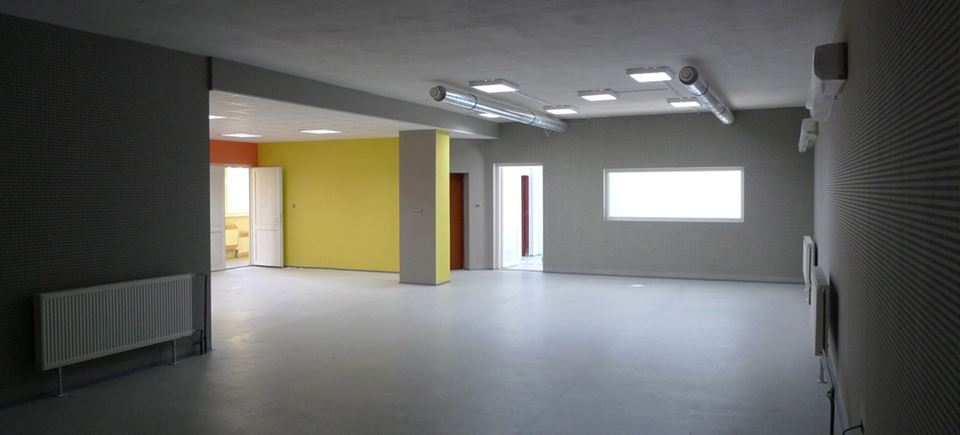 Číslo a názov aktivity1.1 Vytvorenie školského televízneho štúdia ako centra odborného vzdelávania a prípravy (COV)Termín realizácie aktivity11/2012-02/2014Výstupy aktivityškolské televízne štúdio ako centrum odborného vzdelávania a prípravy (COV)hlavné medzníky v rámci realizácie aktivity:analýza vhodných riešení, projekt (štúdia) – COV,inovácia didaktických prostriedkov (zriadenie COV) pre  vytvorenie šk. TV štúdia - prebieha verejné obstarávanie na výber dodávateľa.